附件2：辅导员审核流程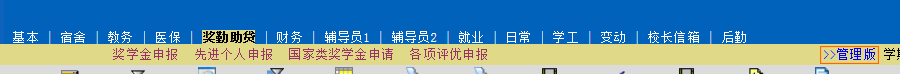 